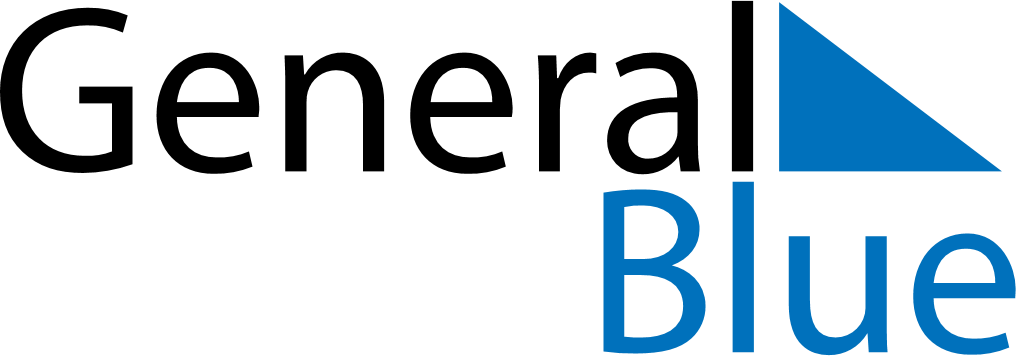 Quarter 2 of 2024NicaraguaQuarter 2 of 2024NicaraguaQuarter 2 of 2024NicaraguaQuarter 2 of 2024NicaraguaQuarter 2 of 2024NicaraguaApril 2024April 2024April 2024April 2024April 2024April 2024April 2024MONTUEWEDTHUFRISATSUN123456789101112131415161718192021222324252627282930May 2024May 2024May 2024May 2024May 2024May 2024May 2024MONTUEWEDTHUFRISATSUN12345678910111213141516171819202122232425262728293031June 2024June 2024June 2024June 2024June 2024June 2024June 2024MONTUEWEDTHUFRISATSUN123456789101112131415161718192021222324252627282930May 1: Labour DayMay 30: Mother’s DayJun 1: Children’s DayJun 23: Father’s Day